NEW PATIENT APPLICATIONWelcome to our Practice!Please thoroughly complete all questions.Thank you.Name: _______________________________________Today’s Date:___________________Address: ____________________________________________________________________City/State/Zip: _______________________________ E-Mail:__________________________Phone: Cell #:_____________ Cell phone carrier for reminder texts:_____________Work: __________________ Marital status: M/W/D/S	Birth date: ____/____/____	Age:______Social Security #:____________Who may we thank for referring you? ______________________________________________You pio docto of chiopactic and address: ________________________________________ Chiropractic techniques you’ve had success with: _____________________________________Last time you went to previous doctor of chiropractic __________________________________General practitioner:  ___________________________You employer: ___________________________Phone number: ________________________Employe’s address: ______________________________________________Occupation: ___________________________________	Mark area(s) ofHealth ConcernsSpouse’s name: _______________________________		Spouse’s DOB:_______________________________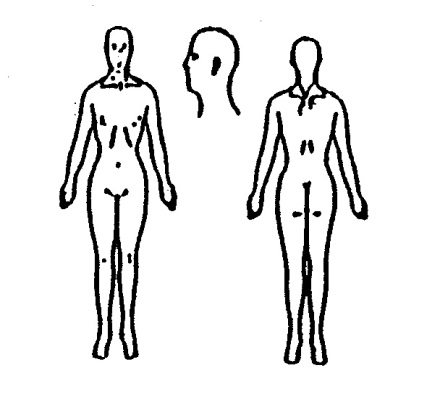 Spouse’s employer: ___________________________Childen’s names & ages: _______________________________Favoite hobbies o interests: ________________________________________________________________________Method of payment fo fist visit:_____Cash _____Check _____MAC _____Credit CardHealth easons fo consulting ou office:1.____________________________		3._____________________________2.____________________________		4._____________________________Have you had same or similar problem(s) before?___Yes ___NoHow long? _________   Please explain:___________________________________________________________________________Father/Mother/Brother/Sister/Children with similar problems?_____________________________________________________________Is this the esult of an auto o wok injuy?______If so, when? _________If this is a work injury, is there a panel chiropractor that your company’s Workman’s Compensation Insurance requires you to see in the first 90 days?If so, please list their name.____________________________________________________________________________Othe doctos who have teated this problem: ___________________________________________________________________________________________________________________Surgery you have had: __________________________________________________________Medication(s) you currently take: __________________________________________________Is there any chance you are pregnant? Yes___ No___What have you head about chiopactic cae?_____________________________________________________________________________Do you know what a subluxation is?If yes, please descibe _____________________________________________________________________________What daily ituals fo spinal health do you pesently pactice?_____________________________________________________________________________Have you eve been diagnosed with cancer? _____If so, what type? ________________________________________________________________Do you have health insurance? ______ Name of company: ______________________________Insureds name_________________________	Insureds date of birth____________The above infomation is tue and accuate to the best of my knowledge.My eason fo consultation with the doctor is fo evaluation of my physical health and the potential fo impovement.Patient o Guadian Signature: ____________________________ Date: _____/_____/_____X-RAY CONSENTI hereby consent to allow x-rays to be taken of any affected areas designated by the doctor.  I hereby, release Reflection Ridge Chiropractic from any liability resulting from this x-ray.  I give my permission for any x-ray films to be reviewed by any member of this clinic with regard to my condition and for the purpose of treatment of my condition.  I agree that my films may be released to another physician for review should the doctor feel this is in my best interest, but not to be released without my knowledge and consent.SIGNATURE__________________________________________________________________DATE___________________________________________FEMALE PATIENTS:X-rays can cause damage to an unborn fetus.  I hereby certify that I am not pregnant at this time and I give my permission for x-rays to be taken.  If at a later date I find that I was pregnant without my knowledge, I will not hold Reflection Ridge Chiropractic liable.SIGNATURE__________________________________________________________________DATE___________________________________________IF PATIENT IS A MINORI certify that I am the parent or legal guardian of this minor child (any child under the age of 18).  I hereby give my permission for x-rays to be performed on this child.  I also certify that this child, if female, is not pregnant to my knowledge and that if I find the child is pregnant without my knowledge, I will not hold Reflection Ridge Chiropractic liable for possible damage to the unborn fetus.SIGNATURE__________________________________________________________________DATE___________________________________________WITNESS____________________________________________________________________REFLECTION RIDGE CHIROPRACTIC    DATE: _________________2290 N. TYLER RD STE 100WICHITA, KS  67205			NAME: ___________________________________INFORMED CONSENT TO TREATMENTI hereby request and consent to the performance of Chiropractic adjustments and other Chiropractic procedures, including various modes of physical therapy and diagnostic x-rays on me (or the patient named below, for whom I am legally responsible) by the Doctor of Chiropractic named below and/or other licensed Doctors of Chiropractic who now or in the future work at the clinic or office listed on this page.I have/or will have the opportunity to discuss with the Doctor of Chiropractic named below and/or with other office or clinic personnel the nature and purpose of Chiropractic adjustments and other procedures.  I understand that results are not guaranteed.I understand and I am now informed that, as in the practice of medicine, in the practice of Chiropractic there are some risks to treatment, including but not limited to fractures, disc injuries, strokes, dislocations and sprains.  I do not expect the doctor to be able to anticipate and explain all risks and complications, and I wish to rely upon the doctor to exercise judgment during the course of the procedure which the doctor feels at the time, based upon the facts then known to him or her, is in my best interest.I have read, or have had read to me, the above consent.  I understand I have the opportunity to ask questions about this consent and its content prior to treatment and by signing below I agree to the above-named procedures.  I intend this consent form to cover the entire course of treatment for my present condition and for any future condition(s) for which I seek treatment.PATIENT’S SIGNATURE _______________________________________________________DATE __________________________WITNESS NAME ______________________________________________________________WITNESS SIGNATURE _________________________________________________________DATE __________________________Patient’s Written Acknowledgment of Doctor’s Notice of Privacy Practices:I___________________________, acknowledge that I have received a copy of Reflection Ridge Chiropractic’s Notice of Privacy Practices._______________________________                                                     _____________            Patient’s Signature                                                                                    Date